Wennen SKZ vindt het belangrijk dat kind en ouder vertrouwd kunnen raken met de gang van zaken op de opvanglocatie. Een goede start is essentieel en daarom investeren we tijd om jouw kind en jou als ouder goed te leren kennen. Ongeveer één maand voor de startdatum neemt de mentor van je kind contact op om een afspraak te maken voor een intakegesprek en het wennen. Het intakegesprek is een kennismakingsgesprek tussen jou als ouder en de mentor van je kind, je vaste aanspreekpunt op de groep.De wenmomenten worden vastgesteld in goed overleg tussen ouder en de mentor en vinden plaats in de weken voor de startdatum op de opvang. Meestal kiezen we ervoor om een kind twee keer te laten wennen op de nieuwe groep. Dit zal worden opgebouwd qua tijd. Je betaalt als ouder niet voor deze wenmomenten. We streven ernaar om de wenafspraken te maken op de dag(en) die je op contract afneemt voor je kind. Op deze manier wordt er zo goed mogelijk gewend door zowel jouw kind als de vaste pedagogisch medewerkers die werkzaam zijn op de dag(en) dat je kind komt. Het wennen van een kind dat voor het eerst de opvang bezoekt, gebeurt altijd volgens de regels van de leidster-kind ratio. Dit kan betekenen dat een of meerdere wenmoment plaatsvinden op een andere dag in de week.Bij het ingaan van de contractperiode mag het kind gelijk hele dagen komen, volgens contract.Het intakegesprek en de wenmomenten kunnen alleen plaatsvinden nadat de ouder de plaatsingsovereenkomst heeft voorzien van een handtekening.2.10 Wenbeleid voor ouders2.10 Wenbeleid voor ouders2.10 Wenbeleid voor ouders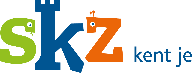 Doel van de procedure: kenbaar maken welke regels we hanteren bij wennen van kindDoel van de procedure: kenbaar maken welke regels we hanteren bij wennen van kindDoel van de procedure: kenbaar maken welke regels we hanteren bij wennen van kindDoel van de procedure: kenbaar maken welke regels we hanteren bij wennen van kindDoel van de procedure: kenbaar maken welke regels we hanteren bij wennen van kindProceseigenaar: DirecteurUitgiftedatum:Uitgiftedatum:4-2-2022Aantal blz.:1Versie:Versie:2